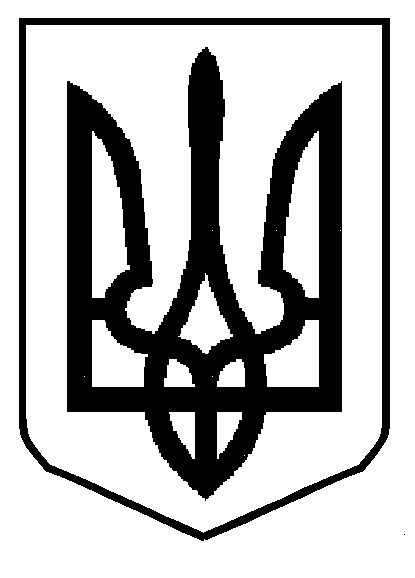 МІНІСТЕРСТВО  ОСВІТИ  І  НАУКИ  УКРАЇНИДЕПАРТАМЕНТ ОСВІТИ І НАУКИЛЬВІВСЬКОЇ ОБЛАСНОЇ ДЕРЖАВНОЇ АДМІНІСТРАЦІЇН А К А ЗПро результати атестації педагогічних працівників Львівського центру професійно-технічної освіти державної служби зайнятостіВідповідно до рішення атестаційної комісії III рівня департаменту освіти і науки ЛОДА з атестації керівних кадрів і педагогічних працівників професійно-технічних навчальних закладів від 11 квітня 2017 року НАКАЗУЮ:Сапруці Ользі Йосифівні, викладачу основ галузевої економіки і підприємництва, присвоїти кваліфікаційну категорію «спеціаліст вищої категорії».Директор									    Л.С. Мандзій  ____________                Львів№ ________